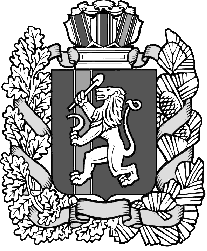 Администрация Нижнетанайского  сельсовета                                         Дзержинского района Красноярского края  ПОСТАНОВЛЕНИЕс.Нижний Танай26.02. 2016                                                                                                   № 7-ПО внесении изменений  в постановление администрации Нижнетанайского сельсовета  от 07.11.2013 года № 32-П «Об утверждении муниципальной программы «Повышение качества жизни населения  Нижнетанайского сельсовета  на территории Нижнетанайского сельсовета»»В соответствии  со статьей 179 Бюджетного кодекса Российской Федерации,   на основании статьи 29 Устава Нижнетанайского сельсовета Дзержинского района Красноярского края ПОСТАНОВЛЯЮ:         1. Внести следующие  изменения в постановление администрации Нижнетанайского сельсовета  от 07.11.2013 года № 33-П «Об утверждении муниципальной программы «Повышение качества жизни населения  Нижнетанайского сельсовета на территории Нижнетанайского сельсовета» :         1.1 В муниципальной программе «Повышение качества жизни населения  Нижнетанайского сельсовета на территории Нижнетанайского сельсовета» п.1»паспорт муниципальной программы»  в строке « объёмы и источники финансирования программы»  «общий объём финансирования за счет средств бюджета –9 720 374,41 рублей, в том числе: за счет средств краевого бюджета-5 883 815 руб., за счет средств местного бюджета- 3 836 559,41 руб., из них по годам: 2014- 4 785 033,70 руб., в том числе за счет средств краевого бюджета- 3 423 804 руб., за счет средств местного бюджета- 1 461 149,70 руб.; 2015 – 3 188 796,71рублей, в том числе: за счет средств краевого бюджета- 2 460 011 руб., за счет средств местного бюджета- 728 785,71 руб.;  2016 – 574 868,00 рубля, в том числе: за счет средств краевого бюджета- 0 руб., за счет средств местного бюджета- 574868 руб.;  2017 год -537706,00 руб,  в том числе: за счет средств краевого бюджета- 0 руб., за счет средств местного бюджета- 537706руб.; 2018 – 534 050руб., в том числе: за счет средств краевого бюджета- 0 руб., за счет средств местного бюджета- 534 050 руб.» заменить на:  «общий объём финансирования за счет средств бюджета – 9 824 202,41 рублей, в том числе: за счет средств краевого бюджета-5 986 615 руб., за счет средств местного бюджета- 3 837 587,41 руб., из них по годам: 2014- 4 785 033,70 руб., в том числе за счет средств краевого бюджета- 3 423 804 руб., за счет средств местного бюджета- 1 461 149,70 руб.; 2015 – 3 188 796,71рублей, в том числе: за счет средств краевого бюджета- 2 460 011 руб., за счет средств местного бюджета- 728 785,71 руб.;  2016 – 678 696,00 рубля, в том числе: за счет средств краевого бюджета- 102 800 руб., за счет средств местного бюджета- 575896 руб.;  2017 год -537706,00 руб, в том числе: за счет средств краевого бюджета- 0 руб., за счет средств местного бюджета- 537706руб.; 2018 – 534 050руб., в том числе: за счет средств краевого бюджета- 0 руб., за счет средств местного бюджета- 534 050 руб.»       1.2  В подпрограмме  « Дороги Нижнетанайского сельсовета» в строке «объемы и источники финансирования подпрограммы» «общий объем финансирования подпрограммы составляет– 590 515,00 рубля, в том числе: за счет средств краевого бюджета-83895 руб., за счет средств местного бюджета- 506620 руб.;  в том числе по годам: 2014 год- 195 444 руб., в том числе: за счет средств краевого бюджета- 23 884 руб., за счет средств местного бюджета-171 560 руб.;   2015 год- 103 471 400,00 рублей, в том числе: за счет средств краевого бюджета- 60 011 руб., за счет средств местного бюджета- 43 460 руб.;  2016 год- 110900,00 рублей, в том числе: за счет средств краевого бюджета- 0 руб., за счет средств местного бюджета- 110900 руб.; 2017 год – 88900,00 рублей. в том числе: за счет средств краевого бюджета- 0 руб., за счет средств местного бюджета- 88900 руб.; 2018 год- 91800 руб., в том числе: за счет средств краевого бюджета- 0 руб., за счет средств местного бюджета- 91800 руб.» заменить  на: «общий объем финансирования подпрограммы составляет– 694 343,00 рубля, в том числе: за счет средств краевого бюджета- 186 695 руб., за счет средств местного бюджета- 507 648 руб.;  в том числе по годам: 2014 год- 195 444 руб., в том числе: за счет средств краевого бюджета- 23 884 руб., за счет средств местного бюджета-171 560 руб.;   2015 год- 103 471 ,00 рублей, в том числе: за счет средств краевого бюджета- 60 011 руб., за счет средств местного бюджета- 43 460 руб.;  2016 год- 214 728 ,00 рублей, в том числе: за счет средств краевого бюджета- 102 800 руб., за счет средств местного бюджета- 111 928 руб.; 2017 год – 88900,00 рублей. в том числе: за счет средств краевого бюджета- 0 руб., за счет средств местного бюджета- 88900 руб.; 2018 год- 91800 руб., в том числе: за счет средств краевого бюджета- 0 руб., за счет средств местного бюджета- 91800 руб.» 1.3 Приложение №1 к паспорту муниципальной программы «Повышение качества жизни населения Нижнетанайского сельсовета» изложить в новой редакции (Приложение №1 к данному Решению).    1.4 Приложение №1,2  к подпрограмме 2 «Дороги Нижнетанайского сельсовета» заменить приложениями  нового содержания (приложений  № 2,3 к данному Решению).    2.  Постановление обнародовать и разместить на официальном сайте Нижнетанайского сельсовета.3. Постановление вступает в день, следующий за днем его официального обнародования. Глава Нижнетанайского сельсовета                                           Н. И. МарфинПриложение №1 к Постановлению администрации Нижнетанайскогосельсовета от 26.02.2016 № 7-ПМуниципальная   программа  «Повышение качества жизни населения Нижнетанайского сельсовета» на территории Нижнетанайского сельсовета1. Паспорт государственной программы Наименование муниципальнойпрограммыМуниципальная  программа Нижнетанайского сельсовета  «Повышение качества жизни населения Нижнетанайского сельсовета» (далее – Программа)Основание для разработки муниципальной программы Постановление администрации Нижнетанайского сельсовета №23-п от 10.10.2013Ответственный исполнитель муниципальной программы Администрация  Нижнетанайского сельсоветаСоисполнители муниципальной программыПеречень подпрограмм и отдельных мероприятий муниципальной программыПодпрограмма «Благоустройство территории Нижнетанайского сельсовета»Подпрограмма «Модернизация и развитие жилищно-коммунального  хозяйства Нижнетанайского сельсовета»Подпрограмма «Дороги Нижнетанайского сельсовета»Цель муниципальной программы- совершенствование системы комплексного благоустройства сельского поселения, создание комфортных и безопасных условий проживания и отдыха населения -создание условий для приведения жилищного фонда и коммунальной инфраструктуры в надлежащее состояние обеспечивающие комфортные условия проживания в муниципальном образовании-ремонт, капитальный ремонт и содержание автомобильных дорог общего пользования местного значения сельских поселений и искусственных сооружений на них;Задачи муниципальной программы- улучшение санитарно-экологической, пожарно-безопасной обстановки, внешнего и архитектурного облика населенных пунктов сельсовета- обеспечение надежной эксплуатации объектов коммунальной инфраструктуры;- сохранение жилищного фонда на территории муниципального образования- строительство и реконструкция автомобильных дорог общего пользования местного значения и искусственных сооружений на них;Сроки реализации программы2014 - 2018 годыОбъемы и источники финансирования программы общий объем финансирования за счет средств бюджета 9724 202,41 рубля, в том числе: за счет средств  краевого бюджета- 5 986 625 руб.за счет средств местного бюджета-3 837 586,41 руб.,из них по годам:                                              
2014 год –4785033,70 руб.;       в том числе: за счет средств  краевого бюджета-3423804 руб.за счет средств местного бюджета-1461149,70 руб.  2015 год –3188796,71 рублей;   в том числе: за счет средств  краевого бюджета-2460011руб.за счет средств местного бюджета-  728785,71 руб.               
2016 год –574868 рублей ;в том числе: за счет средств  краевого бюджета- 102 800 руб.за счет средств местного бюджета-575896 руб.2017 год -   537706 рублейв том числе: за счет средств  краевого бюджета-0 руб.за счет средств местного бюджета-537706 руб.2018 год-534050 руб.в том числе: за счет средств  краевого бюджета-0 руб.за счет средств местного бюджета-534050 руб.Система организации контроля за исполнением программыКонтроль за целевым и эффективным использованием средств, предусмотренных на реализацию мероприятий подпрограммы, осуществляется Администрацией Нижнетанайскогосельсовета.Приложение № 2 к постановлению № 7-П  от   26.02.2016                                                     Приложение № 1
к подпрограмме «Дороги Нижнетанайского сельсовета»  Приложение № 2 к постановлению № 7-П  от   26.02.2016                                                     Приложение № 1
к подпрограмме «Дороги Нижнетанайского сельсовета»  Приложение № 2 к постановлению № 7-П  от   26.02.2016                                                     Приложение № 1
к подпрограмме «Дороги Нижнетанайского сельсовета»  Приложение № 2 к постановлению № 7-П  от   26.02.2016                                                     Приложение № 1
к подпрограмме «Дороги Нижнетанайского сельсовета»  Приложение № 2 к постановлению № 7-П  от   26.02.2016                                                     Приложение № 1
к подпрограмме «Дороги Нижнетанайского сельсовета»  Приложение № 2 к постановлению № 7-П  от   26.02.2016                                                     Приложение № 1
к подпрограмме «Дороги Нижнетанайского сельсовета»  Приложение № 2 к постановлению № 7-П  от   26.02.2016                                                     Приложение № 1
к подпрограмме «Дороги Нижнетанайского сельсовета»  Приложение № 2 к постановлению № 7-П  от   26.02.2016                                                     Приложение № 1
к подпрограмме «Дороги Нижнетанайского сельсовета»  Перечень целевых индикаторов подпрограммыПеречень целевых индикаторов подпрограммыПеречень целевых индикаторов подпрограммыПеречень целевых индикаторов подпрограммыПеречень целевых индикаторов подпрограммыПеречень целевых индикаторов подпрограммыПеречень целевых индикаторов подпрограммыПеречень целевых индикаторов подпрограммыПеречень целевых индикаторов подпрограммыПеречень целевых индикаторов подпрограммыПеречень целевых индикаторов подпрограммыПеречень целевых индикаторов подпрограммыПеречень целевых индикаторов подпрограммы№ п/пЦель, целевые индикаторыЕдиница измеренияЕдиница измеренияИсточник информацииотчетный финансовый годтекущий финансовый год текущий финансовый год текущий финансовый год очередной финансовый годочередной финансовый годПервый год планового периодаВторой год планового периодаЕдиница измеренияЕдиница измеренияИсточник информации20142015201520152016201620172018123347888991011Цель. Обеспечение сохранности, модернизация и развитие сети автомобильных дорог сельсоветаЦель. Обеспечение сохранности, модернизация и развитие сети автомобильных дорог сельсоветаЦель. Обеспечение сохранности, модернизация и развитие сети автомобильных дорог сельсоветаЦель. Обеспечение сохранности, модернизация и развитие сети автомобильных дорог сельсоветаЦель. Обеспечение сохранности, модернизация и развитие сети автомобильных дорог сельсоветаЦель. Обеспечение сохранности, модернизация и развитие сети автомобильных дорог сельсоветаЦель. Обеспечение сохранности, модернизация и развитие сети автомобильных дорог сельсоветаЦель. Обеспечение сохранности, модернизация и развитие сети автомобильных дорог сельсоветаЦель. Обеспечение сохранности, модернизация и развитие сети автомобильных дорог сельсоветаЦель. Обеспечение сохранности, модернизация и развитие сети автомобильных дорог сельсоветаЦель. Обеспечение сохранности, модернизация и развитие сети автомобильных дорог сельсоветаЦель. Обеспечение сохранности, модернизация и развитие сети автомобильных дорог сельсоветаЦель. Обеспечение сохранности, модернизация и развитие сети автомобильных дорог сельсовета1.1Протяженность автомобильных дорог общего пользования местного значения, работы по содержанию которых выполняются 
в объеме действующих нормативов (допустимый уровень) и их удельный вес в общей протяженности автомобильных дорог, 
на которых производится комплекс работ по содержаниюкм.км.Ведомственная отчетность7,2007,20012,00012,00012,00012,00012,00012,0001.1Протяженность автомобильных дорог общего пользования местного значения, работы по содержанию которых выполняются 
в объеме действующих нормативов (допустимый уровень) и их удельный вес в общей протяженности автомобильных дорог, 
на которых производится комплекс работ по содержанию%%Ведомственная отчетность100,00100,00100,00100,00100,00100,00100,00100,001.2Количество мостов на автомобильных дорогах общего пользования местного значения с неудовлетворительными транспортно-эксплуатационными характеристиками и их доля в общем количестве мостовштштВедомственная отчетность111111111.2Количество мостов на автомобильных дорогах общего пользования местного значения с неудовлетворительными транспортно-эксплуатационными характеристиками и их доля в общем количестве мостов%%Ведомственная отчетность25252525252525251.3Доля протяженности автомобильных дорог общего пользования местного значения, на которой проведены работы по ремонту и капитальному ремонту в общей протяженности сети%%Ведомственная отчетность00000000Приложение № 3 к постановлению № 7-П   от    26.02.2016                     Приложение № 2к подпрограмме "Дороги Нижнетанайского сельсовета" Приложение № 3 к постановлению № 7-П   от    26.02.2016                     Приложение № 2к подпрограмме "Дороги Нижнетанайского сельсовета" Приложение № 3 к постановлению № 7-П   от    26.02.2016                     Приложение № 2к подпрограмме "Дороги Нижнетанайского сельсовета" Приложение № 3 к постановлению № 7-П   от    26.02.2016                     Приложение № 2к подпрограмме "Дороги Нижнетанайского сельсовета" Приложение № 3 к постановлению № 7-П   от    26.02.2016                     Приложение № 2к подпрограмме "Дороги Нижнетанайского сельсовета" Приложение № 3 к постановлению № 7-П   от    26.02.2016                     Приложение № 2к подпрограмме "Дороги Нижнетанайского сельсовета" Приложение № 3 к постановлению № 7-П   от    26.02.2016                     Приложение № 2к подпрограмме "Дороги Нижнетанайского сельсовета" Приложение № 3 к постановлению № 7-П   от    26.02.2016                     Приложение № 2к подпрограмме "Дороги Нижнетанайского сельсовета" Приложение № 3 к постановлению № 7-П   от    26.02.2016                     Приложение № 2к подпрограмме "Дороги Нижнетанайского сельсовета" Приложение № 3 к постановлению № 7-П   от    26.02.2016                     Приложение № 2к подпрограмме "Дороги Нижнетанайского сельсовета" Приложение № 3 к постановлению № 7-П   от    26.02.2016                     Приложение № 2к подпрограмме "Дороги Нижнетанайского сельсовета" Приложение № 3 к постановлению № 7-П   от    26.02.2016                     Приложение № 2к подпрограмме "Дороги Нижнетанайского сельсовета" Перечень мероприятий подпрограммы с указанием объема средств на их реализацию и ожидаемых результатовПеречень мероприятий подпрограммы с указанием объема средств на их реализацию и ожидаемых результатовПеречень мероприятий подпрограммы с указанием объема средств на их реализацию и ожидаемых результатовПеречень мероприятий подпрограммы с указанием объема средств на их реализацию и ожидаемых результатовПеречень мероприятий подпрограммы с указанием объема средств на их реализацию и ожидаемых результатовПеречень мероприятий подпрограммы с указанием объема средств на их реализацию и ожидаемых результатовПеречень мероприятий подпрограммы с указанием объема средств на их реализацию и ожидаемых результатовПеречень мероприятий подпрограммы с указанием объема средств на их реализацию и ожидаемых результатовПеречень мероприятий подпрограммы с указанием объема средств на их реализацию и ожидаемых результатовПеречень мероприятий подпрограммы с указанием объема средств на их реализацию и ожидаемых результатовПеречень мероприятий подпрограммы с указанием объема средств на их реализацию и ожидаемых результатовПеречень мероприятий подпрограммы с указанием объема средств на их реализацию и ожидаемых результатовПеречень мероприятий подпрограммы с указанием объема средств на их реализацию и ожидаемых результатовПеречень мероприятий подпрограммы с указанием объема средств на их реализацию и ожидаемых результатовПеречень мероприятий подпрограммы с указанием объема средств на их реализацию и ожидаемых результатовПеречень мероприятий подпрограммы с указанием объема средств на их реализацию и ожидаемых результатовПеречень мероприятий подпрограммы с указанием объема средств на их реализацию и ожидаемых результатовПодпрограммные мероприятия, ГРБСКод бюджетной классификацииКод бюджетной классификацииКод бюджетной классификацииКод бюджетной классификацииКод бюджетной классификацииКод бюджетной классификации	Расходы ( руб.), годы	Расходы ( руб.), годы	Расходы ( руб.), годы	Расходы ( руб.), годы	Расходы ( руб.), годы	Расходы ( руб.), годы	Расходы ( руб.), годы	Расходы ( руб.), годы	Расходы ( руб.), годы	Расходы ( руб.), годы	Расходы ( руб.), годы	Расходы ( руб.), годы	Расходы ( руб.), годы	Расходы ( руб.), годы	Расходы ( руб.), годы	Расходы ( руб.), годыГРБСРзПрЦСРЦСРВРВРотчетный финансовый год 2014 годотчетный финансовый год 2014 годтекущий финансовый год 2015 годтекущий финансовый год 2015 годочередной финансовый год  2016 годпервый год планового периода 2017 годвторой год планового периода 2018 годитого за период 2014-2018итого за период 2014-2018234566778899101112Цель. Обеспечение сохранности, модернизация и развитие сети автомобильных дорог сельсоветаАдминистрация Нижнетанайского сельсоветаАдминистрация Нижнетанайского сельсоветаАдминистрация Нижнетанайского сельсоветаАдминистрация Нижнетанайского сельсоветаАдминистрация Нижнетанайского сельсоветаЗадача 1. Выполнение текущих регламентных работ по содержанию  автомобильных дорог общего пользования местного значения и искусственных сооружений на нихАдминистрация Нижнетанайского сельсовета82204090226201022620124424473 000,073 000,043 400,043 400,0110 900,088 900,091 800,0408 000,0Мероприятие 1.1. Содержание автомобильных дорог общего пользования местного значения и искусственных сооружений за счет средств дорожного фонда Красноярского краяАдминистрация Нижнетанайского сельсовета82204090226201022620124424473 000,073 000,043 400,043 400,0110 900,088 900,091 800,0408 000,0Задача 2. Выполнение работ по плановому нормативному ремонту  автомобильных дорог общего пользования местного значения и искусственных сооружений на нихАдминистрация Нижнетанайского сельсовета822040902200002200024424498 536,098 536,00,00,0Мероприятие 2.1. Ремонт, капитальный ремонт автомобильных дорог общего пользования местного значения и искусственных сооружений на них, включая работы по ликвидации последствий возникновения чрезвычайных ситуаций природного или техногенного характера, а тАдминистрация Нижнетанайского сельсовета82204090226202022620224424440 000,040 000,00,00,00,00,0Мероприятие 2.2. Содержание автомобильных дорог общего пользования местного значения и искусственных сооружений за счет средств дорожного фонда муниципального районаАдминистрация Нижнетанайского сельсовета82204090224201022420124424428 086,028 086,00,00,00,00,00,0Мероприятие 2.3. Субсидии на разработку проектов организации дорожного движения за счет средств местного бюджетаАдминистрация Нижнетанайского сельсовета82204090224271022427124424430 450,030 450,00,00,00,00,0Задача 3. Субсидии на содержание автомобильных дорог местного значения городских округов, городских и сельских поселений за сче средств дорожного фонда Красноярского краяАдминистрация Нижнетанайского сельсовета82204090220000022000024424423 908,023 908,060 071,060 071,0103 828,00,0187 807,0Мероприятие 3.1. Субсидии на содержание автомобильных дорог местного значения городских округов, городских и сельских поселений за сче средств дорожного фонда Красноярского краяАдминистрация Нижнетанайского сельсовета82204090220073930022007393024424423 884,023 884,060 011,060 011,0102 800,00,0186 695,0Мероприятие 3.2.  Расходы на софинансирование субсидии на содержание автомобильных дорог местного значения городских округов, городских и сельских поселений за сче средств дорожного фонда Красноярского краяАдминистрация Нижнетанайского сельсовета82204090220093930022009393024424424,024,060,060,01 028,00,00,01 112,0Мероприятие 3.3. Замена (реконструкция) ремонтонепригодных искусственных сооружений за счет средств краевого бюджетаАдминистрация Нижнетанайского сельсоветаАдминистрация Нижнетанайского сельсоветаАдминистрация Нижнетанайского сельсоветаАдминистрация Нижнетанайского сельсоветаАдминистрация Нижнетанайского сельсовета0,00,00,00,00,00,00,0Мероприятие 3.4. Замена (реконструкция) ремонтонепригодных искусственных сооружений за счет средств местного бюджетаАдминистрация Нижнетанайского сельсоветаАдминистрация Нижнетанайского сельсоветаАдминистрация Нижнетанайского сельсоветаАдминистрация Нижнетанайского сельсоветаАдминистрация Нижнетанайского сельсовета0,00,00,00,00,00,00,0